Старт в профессию	Когда ты совсем еще юн, перед тобой простираются сотни дорог. На какую лучше ступить? Нужно хорошенько подумать и не ошибиться, ведь это одно из самых главных решений, которые предстоит принять в жизни. Так как же правильно подойти к выбору профессии и найти такую, чтобы была тебе по душе и при этом оставалась востребованной, приносила пользу государству и обществу?	Помочь подросткам справиться с этой очень непростой задачей и призван проект «Маршрут успеха»,  который реализуется  в МБУ ДО ТДДТ совместно с ОУ № 49, 66.  Цель: максимально помочь ребятам сориентироваться  в мире профессий, определить направление профессионального развития.	В течение учебного года ребята из объединения «Начни своё дело» - участники проекта  совершили большое путешествие по миру профессий.  Школьники ходили на экскурсии на предприятия города, на Дни открытых дверей в профессиональные учебные заведения города. Для них были организованы информационные встречи со специалистами профессий и различных колледжей, проведены викторины, игры- квесты,  мастер – классы, профориентационное тестирование и многое другое. Данное направление деятельности в объединении будет продолжено уже в следующем учебном году. 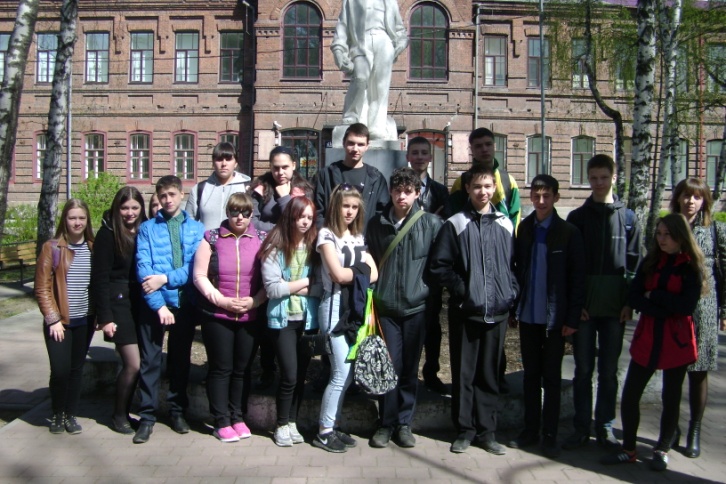 